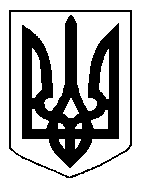 БІЛОЦЕРКІВСЬКА МІСЬКА РАДА	КИЇВСЬКОЇ ОБЛАСТІ	Р І Ш Е Н Н Явід 21 червня 2018 року                                                                                № 2485-53-VIIПро розгляд заяви щодо надання дозволу на розроблення проекту землеустрою щодо відведення земельної ділянки у власністьгромадянці Кузнєцовій Юлії ЮріївніРозглянувши звернення постійної комісії з питань земельних відносин та земельного кадастру, планування території, будівництва, архітектури, охорони пам’яток, історичного середовища та благоустрою до міського голови від 22.05.2018 року №215/2-17, протокол постійної комісії з питань  земельних відносин та земельного кадастру, планування території, будівництва, архітектури, охорони пам’яток, історичного середовища та благоустрою від 22.05.2018 року №130,заяву громадянки Кузнєцової Юлії Юріївни   від 12 березня  2018 року №1546, відповідно до ст.ст. 12, 40, 79-1, 116, 118, 121, 122, ч.2,3 ст. 134 Земельного кодексу України, ст. 50 Закону України «Про землеустрій», ч.3 ст. 24 Закону України «Про регулювання містобудівної діяльності», п.34 ч.1 ст. 26 Закону України «Про місцеве самоврядування в Україні», міська рада вирішила:1.Відмовити в наданні дозволу на розроблення проекту землеустрою щодо відведення земельної ділянки у власність громадянці Кузнєцовій Юлії Юріївні з цільовим призначенням 02.01. Для будівництва і обслуговування житлового будинку, господарських будівель і споруд (присадибна ділянка) за адресою: вулиця Чехова, навпроти будинку №25, орієнтовною площею 0,1000 га, за рахунок земель населеного пункту м. Біла Церква у зв’язку з невідповідністю іншої містобудівної документації згідно вимог ч. 7 ст. 118 Земельного кодексу України та ч.3 ст. 24 Закону України «Про регулювання містобудівної діяльності», а саме забороною передачі земельної ділянки у власність чи користування у разі відсутності плану зонування та/або детального плану території, враховуючи те, що на земельній ділянці відсутні розташовані будівлі (споруди), що перебувають у власності фізичної особи та  не надано документи, які підтверджують, що земельна ділянка надавалася в користування відповідно до закону.2. Контроль за виконанням цього рішення покласти на постійну комісію з питань  земельних відносин та земельного кадастру, планування території, будівництва, архітектури, охорони пам’яток, історичного середовища та благоустрою.Міський голова                               	                                                              Г. Дикий